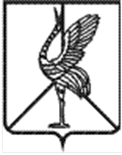 Администрация городского поселения «Шерловогорское»муниципального района «Борзинский район»Забайкальского краяПОСТАНОВЛЕНИЕ21 июля 2023 г.                                                                                           № 206поселок городского типа Шерловая ГораО создании и утверждении состава межведомственной комиссии городского поселения «Шерловогорское» по признанию помещения жилым помещением, жилого помещения пригодным (непригодным) для проживания и многоквартирного дома аварийным и подлежащим сносу или реконструкцииНа основании Жилищного кодекса Российской Федерации, в соответствии с Постановлением Правительства от 28.01.2006 года № 47 «Об утверждении Положения о признании помещения жилым помещением, жилого помещения пригодным (непригодным) для проживания и многоквартирного дома аварийным и подлежащим сносу или реконструкции», ст. 34 Устава городского поселения «Шерловогорское» от 6 марта 2018 г. № 93, администрация городского поселения «Шерловогорское» постановляет:1. Утвердить состав межведомственной комиссии городского поселения «Шерловогорское» по признанию помещения жилым помещением, жилого помещения пригодным (непригодным) для проживания и многоквартирного дома аварийным и подлежащим сносу или реконструкции (приложение).2. Признать утратившим силу постановление администрации городского поселения «Шерловогорское» от 15 апреля 2022 года № 92а «О создании и утверждении состава межведомственной комиссии городского поселения «Шерловогорское» по признанию помещения жилым помещением, жилого помещения пригодным (непригодным) для проживания и многоквартирного дома аварийным и подлежащим сносу или реконструкции»3. Настоящее постановление вступает в силу на следующий день после дня его официального опубликования в периодическом печатном издании газете «Вестник городского поселения «Шерловогорское» и обнародования на специально оборудованном стенде в фойе 2 этажа административного здания администрации городского поселения «Шерловогорское» по адресу: Забайкальский край, Борзинский район, пгт. Шерловая Гора, ул. Октябрьская, д. 12.4. Настоящее постановление подлежит размещению на сайте муниципального образования в информационно-телекоммуникационной сети «Интернет» (www.шерловогорское.рф).Врио главы городского поселения «Шерловогорское»                                              О.В. ШмигириловаИсп.: Петух Алексей Владимирович 8 (30 233) 3-42-86  ПриложениеУтверждено постановлениемадминистрации городского поселения                                                                         «Шерловогорское» от 21 июля 2023 года № 206С О С Т А Вмежведомственной комиссии городского поселения «Шерловогорское» по признанию помещения жилым помещением, жилого помещения пригодным (непригодным) для проживания и многоквартирного дома аварийным и подлежащим сносу или реконструкцииПредседатель комиссии:Шадрина Ольга Александровна – начальник отдела по ЖКХиЧС администрации городского поселения «Шерловогорское»;Секретарь комиссии:Петух Алексей Владимирович - главный специалист отдела ЖКХ и ЧС администрации городского поселения «Шерловогорское»;Члены комиссии:Рычкова Марина Михайловна – начальник территориального отдела управления «Роспотребнадзора» по Забайкальскому краю в Борзинском и Александрово-Заводском районах (по согласованию);Андреева Ольга Юрьевна – начальник межрайонного отдела № 2 КГУП Забайкальское БТИ (по согласованию);Ромазан Лидия Геннадьевна – начальник отдела ОГЗИОиСЭП администрации городского поселения «Шерловогорское»;Баженова Мария Ивановна – главный специалист ОГЗИОиСЭП администрации городского поселения «Шерловогорское».